ПРОЕКТподготовлен на основании постановления администрации Елизовского городского поселения № 646-п от 14.08.2014 года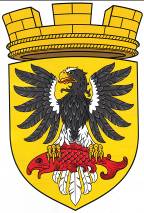 ЕЛИЗОВСКИЙ МУНИЦИПАЛЬНЫЙ РАЙОН«ЕЛИЗОВСКОЕ ГОРОДСКОЕ ПОСЕЛЕНИЕ»Муниципальный нормативный правовой актО внесении изменений в муниципальный нормативный правовой акт «Правила землепользования и застройки Елизовского городского поселения Елизовского района Камчатского края» от 12.09.2011 № 10-НПАПринят Решением Собрания депутатов Елизовского городского поселения  №_____ от __________________      Статья 1. Внести в муниципальный нормативный правовой акт «Правила землепользования и застройки Елизовского городского поселения Елизовского района Камчатского края» от 12.09.2011 № 10-НПА, принятые Решением собрания депутатов Елизовского городского поселения от 07.09.2011 года №126, следующие изменения:В Разделе II карта градостроительного зонирования:    установить территориальную зону объектов автомобильного транспорта (ТИ 1) по границам формируемого земельного участка, ориентировочной площадью 950 кв.м., расположенного по ул. Магистральная в г. Елизово, смежного с земельными участками с кадастровыми номерами 41:05:0101005:259 и 41:05:010105:1348 (приложение 1); установить территориальную зону застройки индивидуальными жилыми домами (Ж 1) по границам формируемого земельного участка, ориентировочной площадью 1157 кв.м., расположенного по ул. Горького, д. 5а, г. Елизово (приложение 2);установить территориальную зону общественного назначения (ОДЗ 2) по границам формируемого земельного участка, ориентировочной площадью 520 кв.м., смежного с земельным участком с кадастровым номером 41:05:0101004:112 (приложение 3);изменить часть территории общего пользования (улично-дорожная сеть), расположенную в границах земельного участка с кадастровым номером 41:05:0101004:112, на зону общественного назначения (ОДЗ 2) (приложение 4);установить территориальную зону застройки малоэтажными жилыми домами (Ж 2) по границам формируемого земельного участка, ориентировочной площадью 1073 кв.м., расположенного по ул. Садовая в г. Елизово (приложение 5);установить территориальную зону застройки индивидуальными жилыми домами (Ж 1) по границам земельного участка с кадастровым номером 41:05:0101007:308, расположенного по ул. Магистральная,                  д. 242, г. Елизово (приложение 6);установить территориальную зону общественного назначения (ОДЗ 2) по границам формируемого земельного участка, ориентировочной площадью 2275 кв.м., расположенного по ул. Связи в г. Елизово (приложение 7);установить территориальную зону застройки индивидуальными жилыми домами (Ж 1) по границам формируемого земельного участка, ориентировочной площадью 1299 кв.м., расположенного по ул. Мичурина, д. 19, г. Елизово (приложение 8);установить территориальную зону застройки индивидуальными жилыми домами (Ж 1) по границам земельных участков с кадастровыми номерами 41:05:0101008:459; 41:05:0101008:460; 41:05:0101008:461; 41:05:0101008:463; 41:05:0101008:464 (приложение 9);установить территориальную зону застройки индивидуальными жилыми домами (Ж 1) по границам земельного участка с кадастровым номером 41:05:0101001:737 (приложение 10);изменить часть территории общего пользования (улично-дорожная сеть), расположенную в границах формируемого земельного участка, ориентировочной площадью 1200 кв.м., по ул. Горная, д. 8, г. Елизово на территориальную зону застройки многоэтажными жилыми домами              (Ж 4) (приложение 11);установить территориальную зону общественного назначения (ОДЗ 2) по границам земельного участка с кадастровым номером 41:05:0101006:3845 и по границам формируемых земельных участков, ориентировочной площадью 108,8 кв.м. и 214,8 кв.м., по ул. Восточная в г. Елизово (приложение 12);установить территориальную зону застройки многоэтажными жилыми домами (Ж 4) по границам формируемого земельного участка, расположенного по ул. Ленина, д. 40, г. Елизово (приложение 13).В Разделе III градостроительные регламенты:    дополнить пункт 1 градостроительного регламента территориальной зоны мест отдыха общего пользования (РЗ 1) основными видами разрешенного использования «аллеи, скверы», следующего содержания:   дополнить пункты 1 градостроительных регламентов территориальных зон Ж1, Ж 2, Ж 3 и Ж 4 основными видами разрешенного использования «спортивные и детские игровые площадки», следующего содержания:       Статья 2.        Настоящий муниципальный нормативный правовой акт вступает в силу после его официального опубликования (обнародования).Глава Елизовскогогородского поселения						           А.А. Шергальдин№ ___ - НПА от «___» _________ 20__ годаПриложение 1 к проекту муниципального нормативного правового акта «О внесении изменений в муниципальный нормативный правовой акт «Правила землепользования и застройки Елизовского городского поселенияЕлизовского района Камчатского края» от 12.09.2011 № 10-НПА»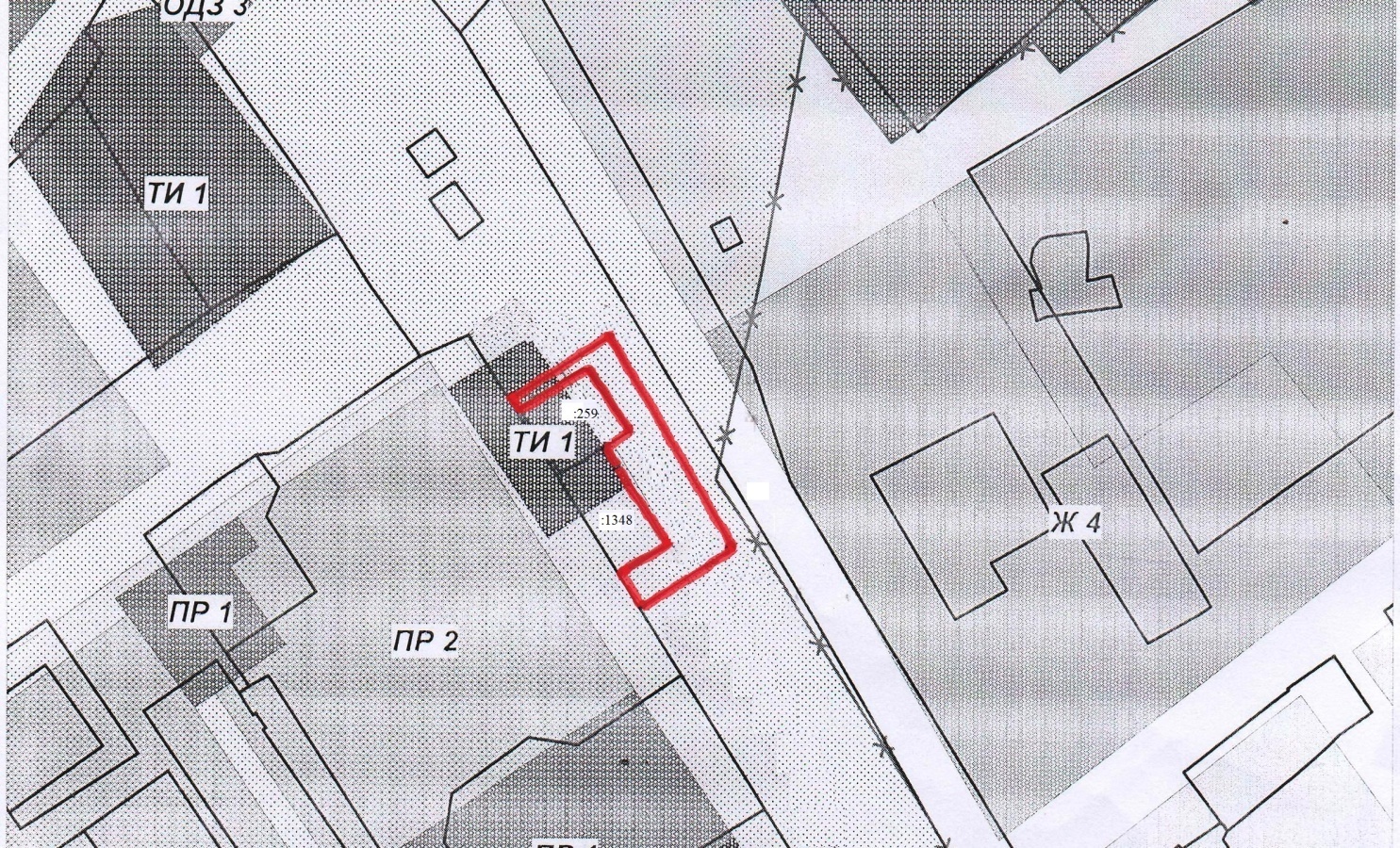      Приложение 2	 к проекту муниципального нормативного правового акта «О внесении изменений в муниципальный нормативный правовой акт «Правила землепользования и застройки Елизовского городского поселенияЕлизовского района Камчатского края» от 12.09.2011 № 10-НПА»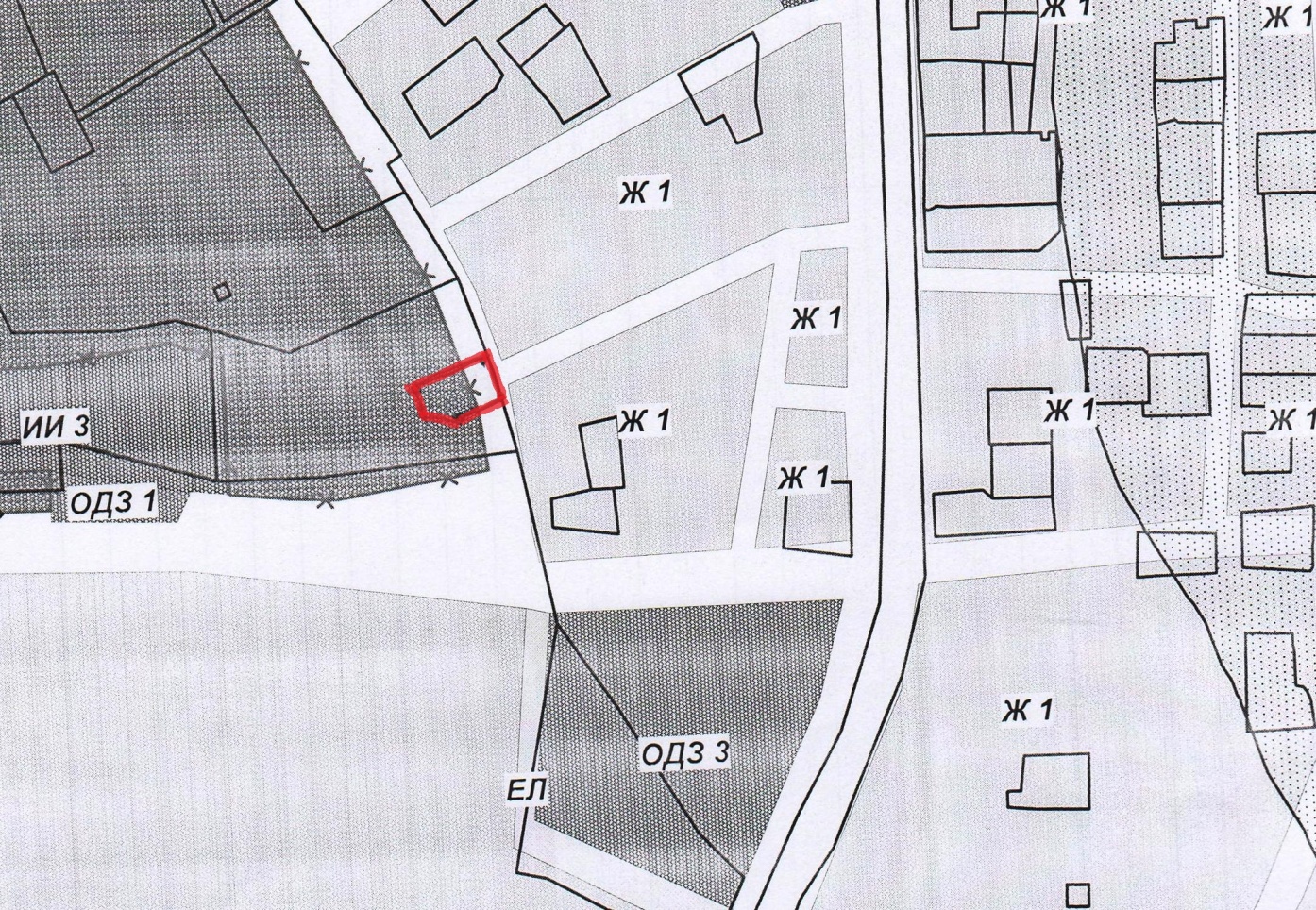 Приложение 3 к проекту муниципального нормативного правового акта «О внесении изменений в муниципальный нормативный правовой акт «Правила землепользования и застройки Елизовского городского поселенияЕлизовского района Камчатского края» от 12.09.2011 № 10-НПА»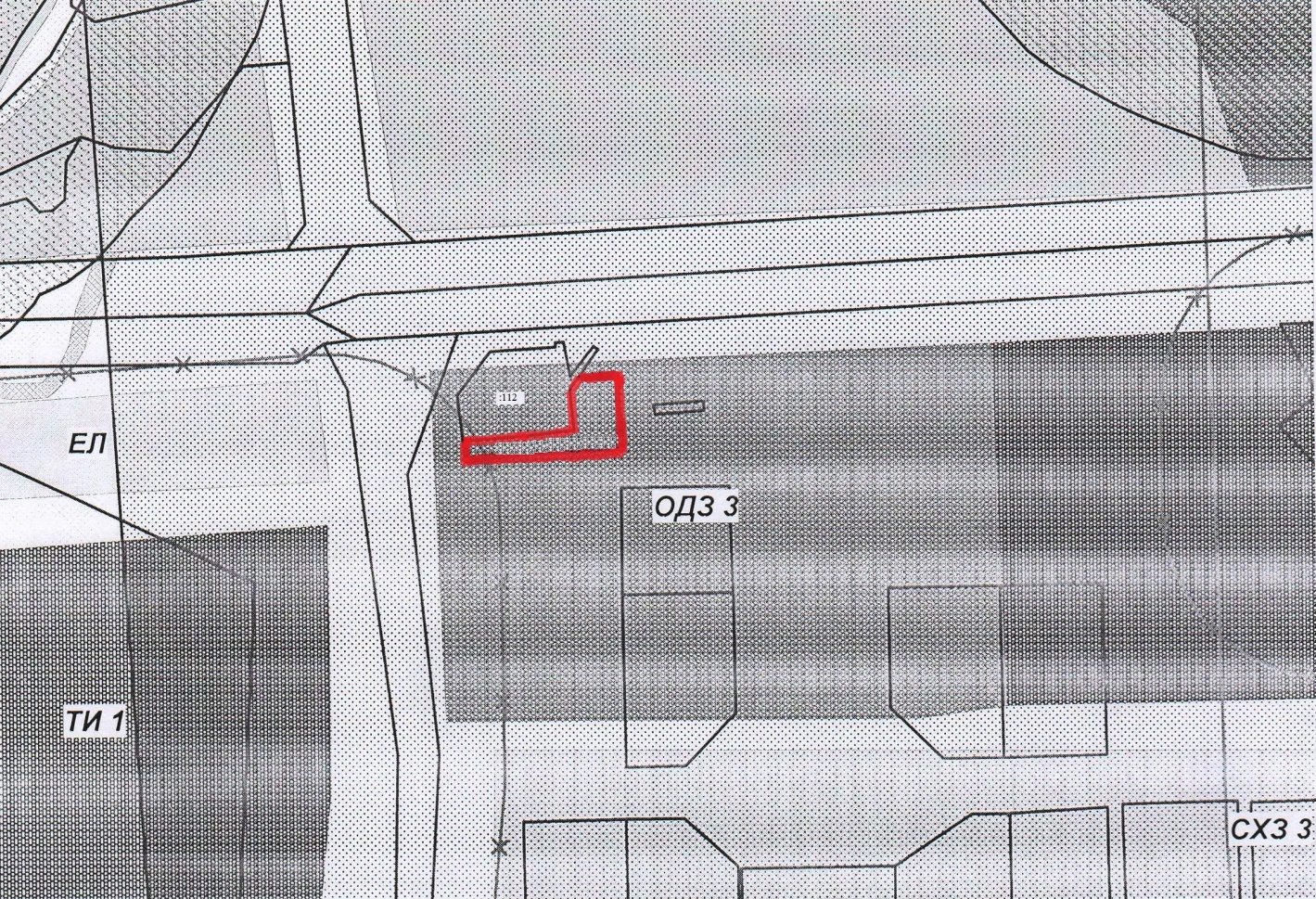 	Приложение 4 к проекту муниципального нормативного правового акта «О внесении изменений в муниципальный нормативный правовой акт «Правила землепользования и застройки Елизовского городского поселенияЕлизовского района Камчатского края» от 12.09.2011 № 10-НПА»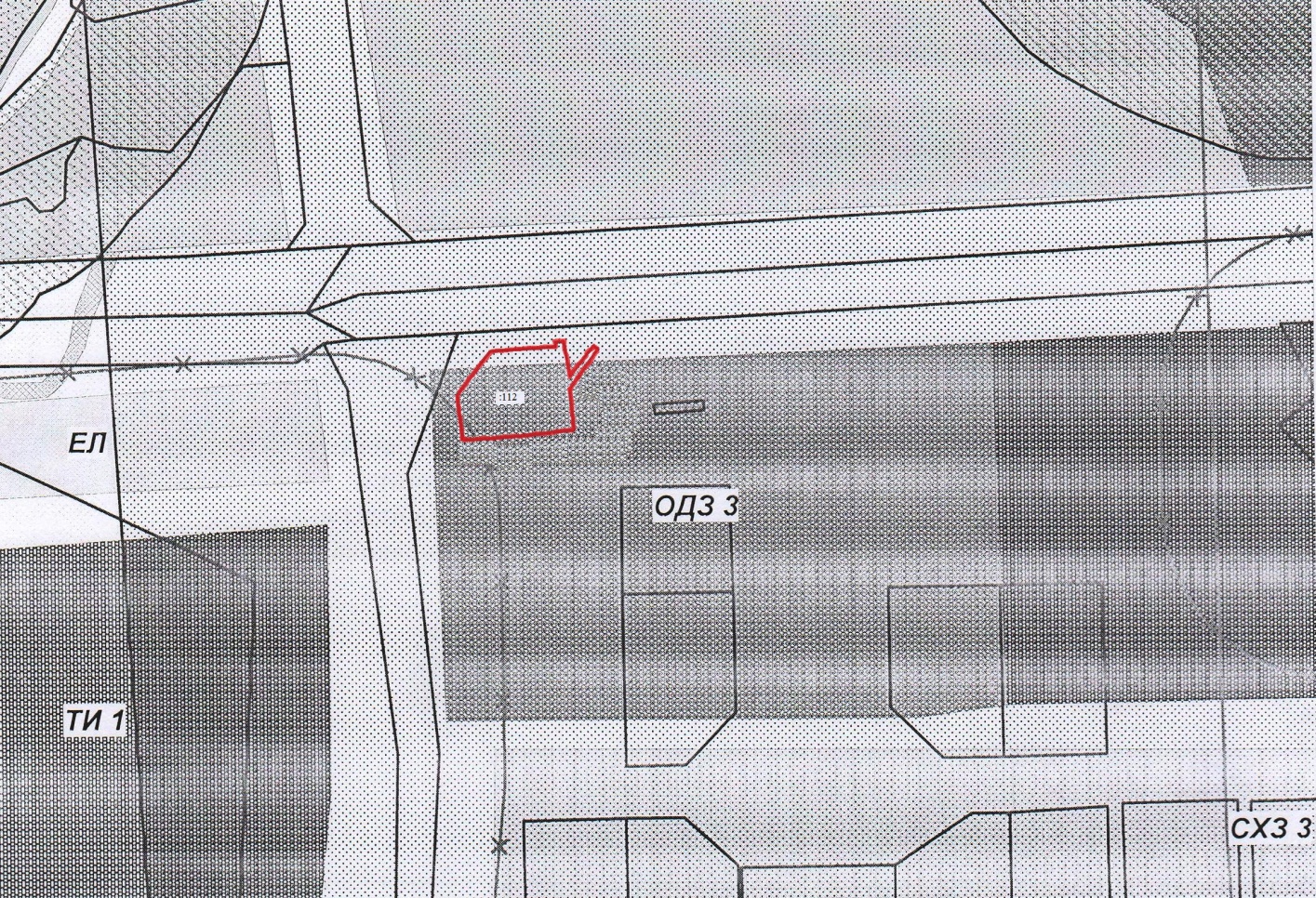 Приложение 5 к проекту муниципального нормативного правового акта «О внесении изменений в муниципальный нормативный правовой акт «Правила землепользования и застройки Елизовского городского поселенияЕлизовского района Камчатского края» от 12.09.2011 № 10-НПА»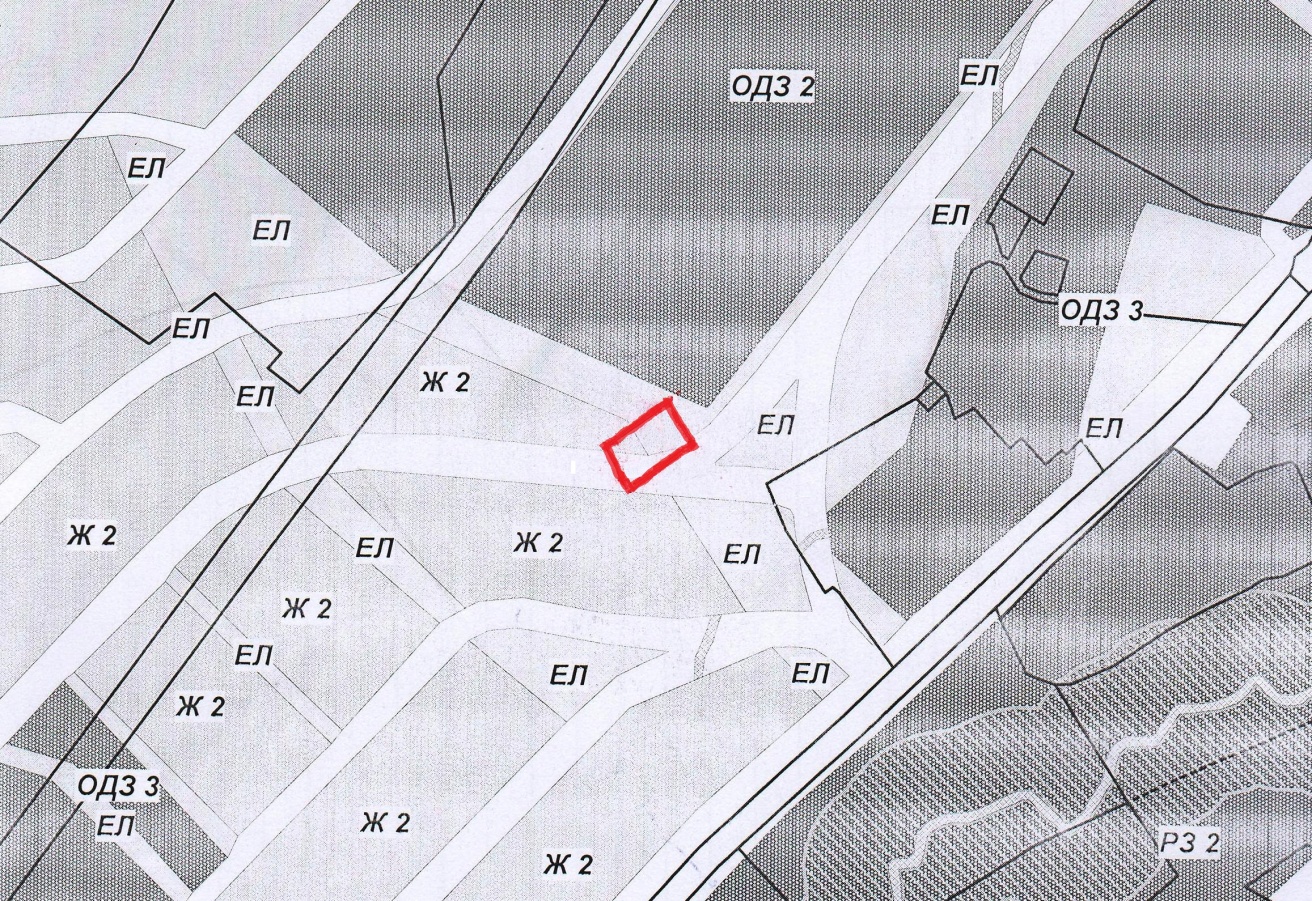 Приложение 6 к проекту муниципального нормативного правового акта «О внесении изменений в муниципальный нормативный правовой акт «Правила землепользования и застройки Елизовского городского поселенияЕлизовского района Камчатского края» от 12.09.2011 № 10-НПА»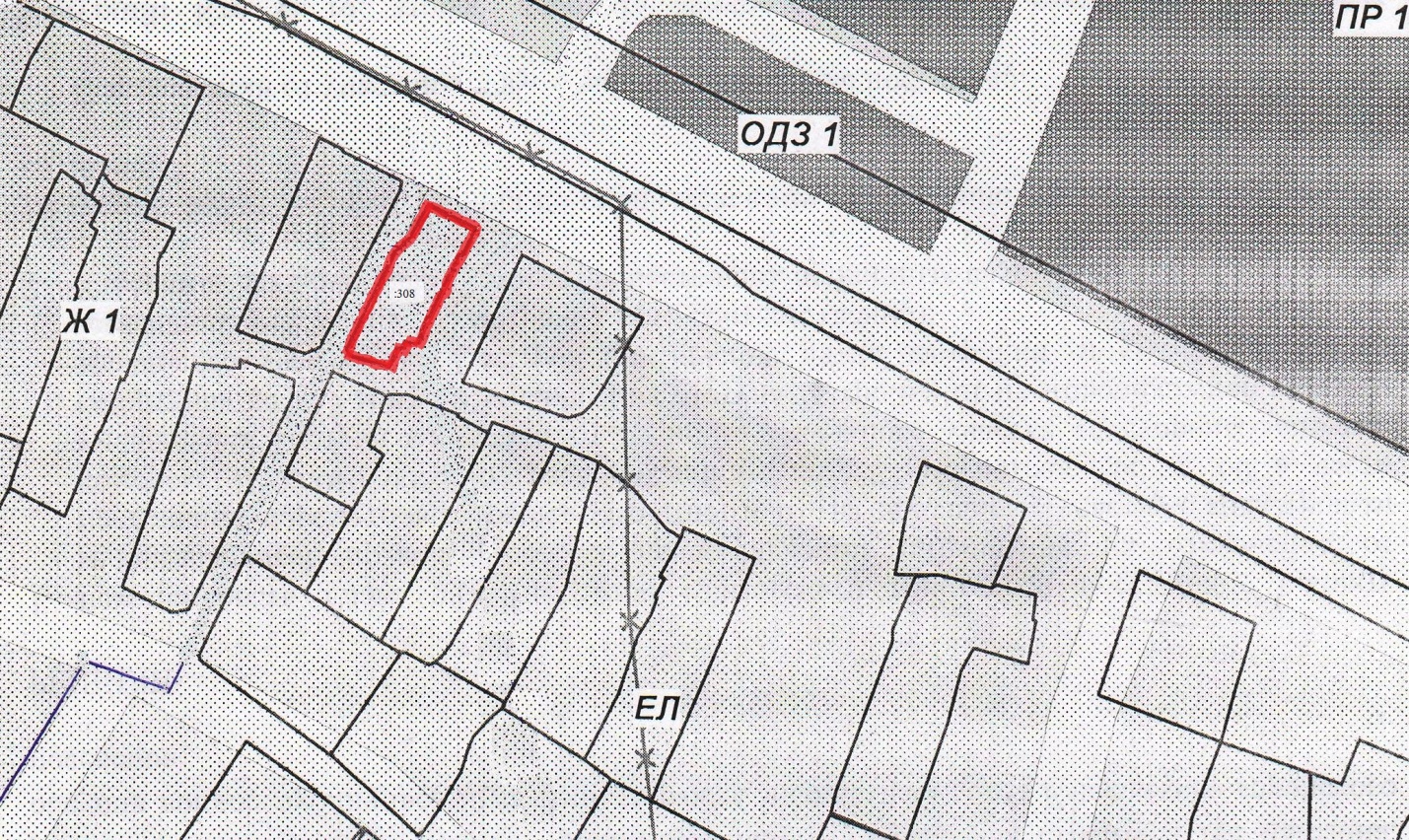 Приложение 7 к проекту муниципального нормативного правового акта «О внесении изменений в муниципальный нормативный правовой акт «Правила землепользования и застройки Елизовского городского поселенияЕлизовского района Камчатского края» от 12.09.2011 № 10-НПА»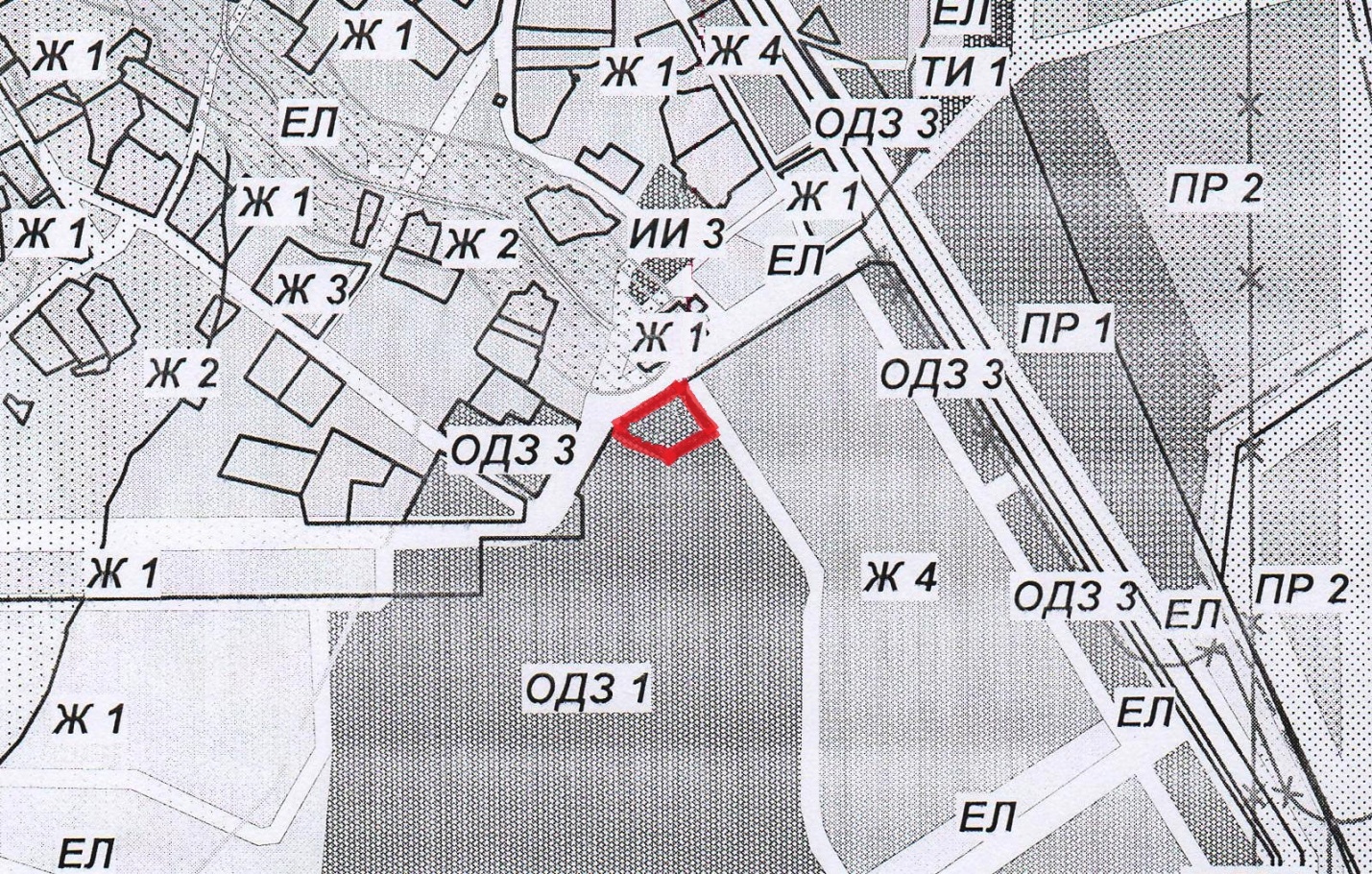 	Приложение 8 к проекту муниципального нормативного правового акта «О внесении изменений в муниципальный нормативный правовой акт «Правила землепользования и застройки Елизовского городского поселенияЕлизовского района Камчатского края» от 12.09.2011 № 10-НПА»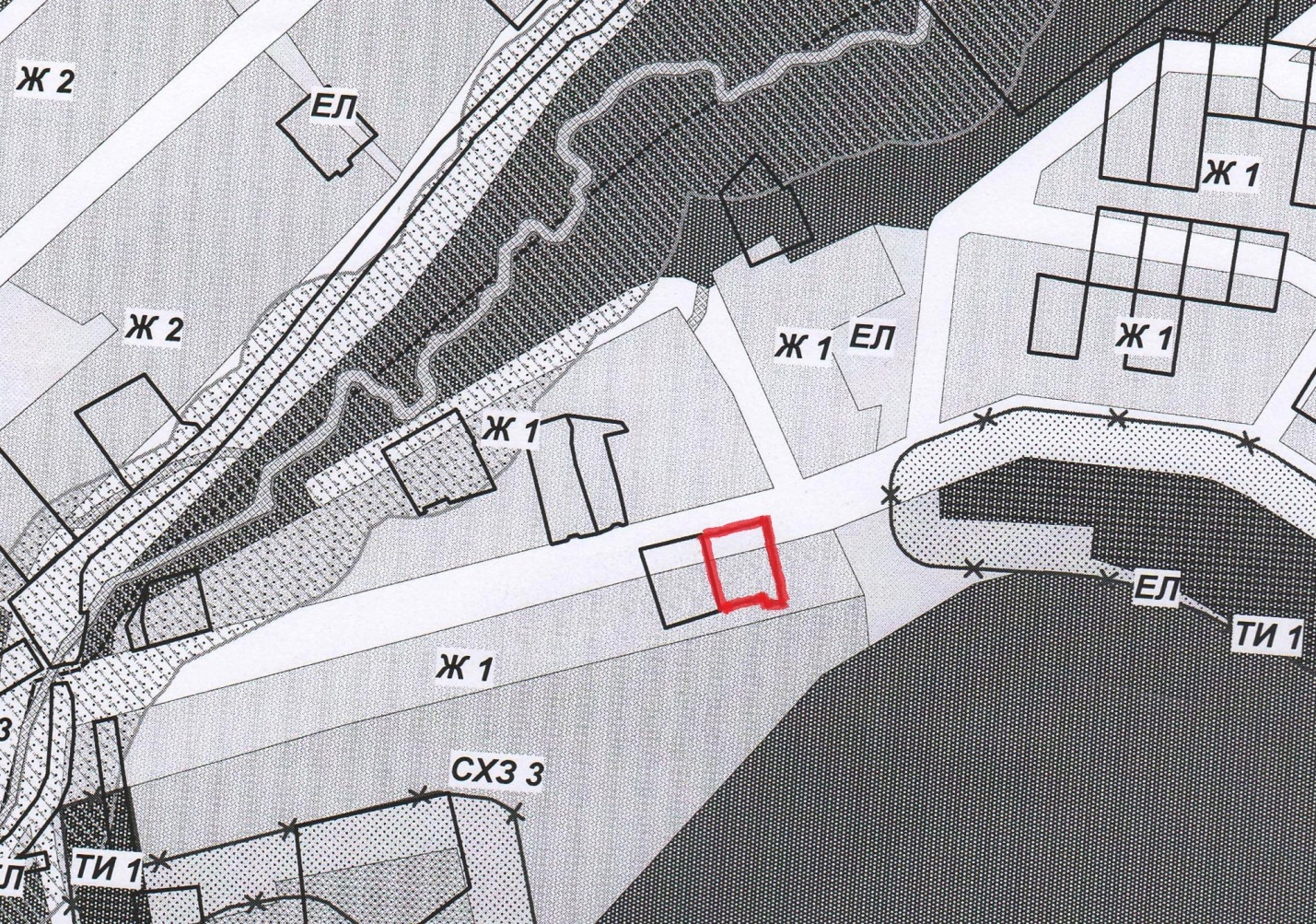 Приложение 9 к проекту муниципального нормативного правового акта «О внесении изменений в муниципальный нормативный правовой акт «Правила землепользования и застройки Елизовского городского поселенияЕлизовского района Камчатского края» от 12.09.2011 № 10-НПА»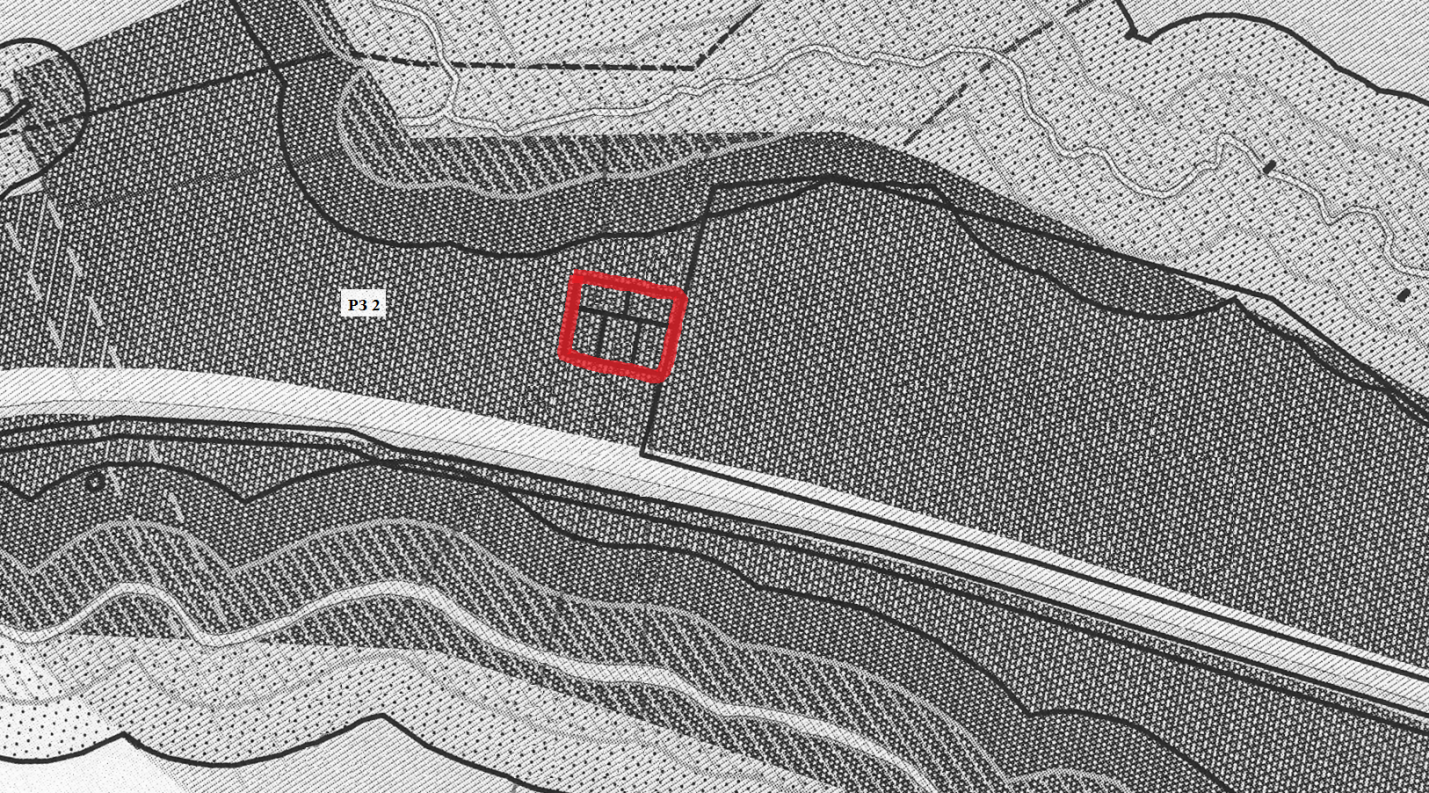 Приложение 10 к проекту муниципального нормативного правового акта «О внесении изменений в муниципальный нормативный правовой акт «Правила землепользования и застройки Елизовского городского поселенияЕлизовского района Камчатского края» от 12.09.2011 № 10-НПА»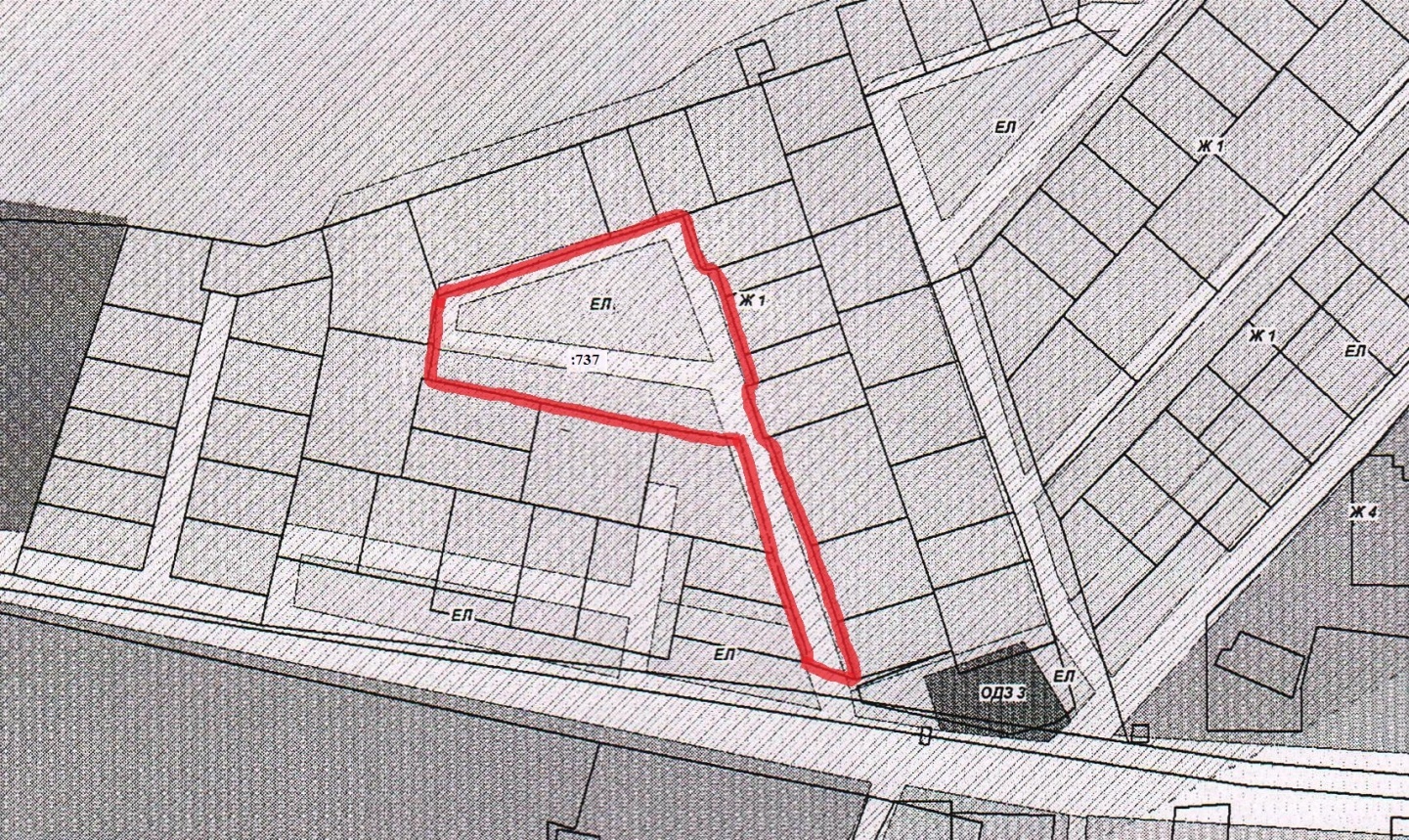 Приложение 11 к проекту муниципального нормативного правового акта «О внесении изменений в муниципальный нормативный правовой акт «Правила землепользования и застройки Елизовского городского поселенияЕлизовского района Камчатского края» от 12.09.2011 № 10-НПА»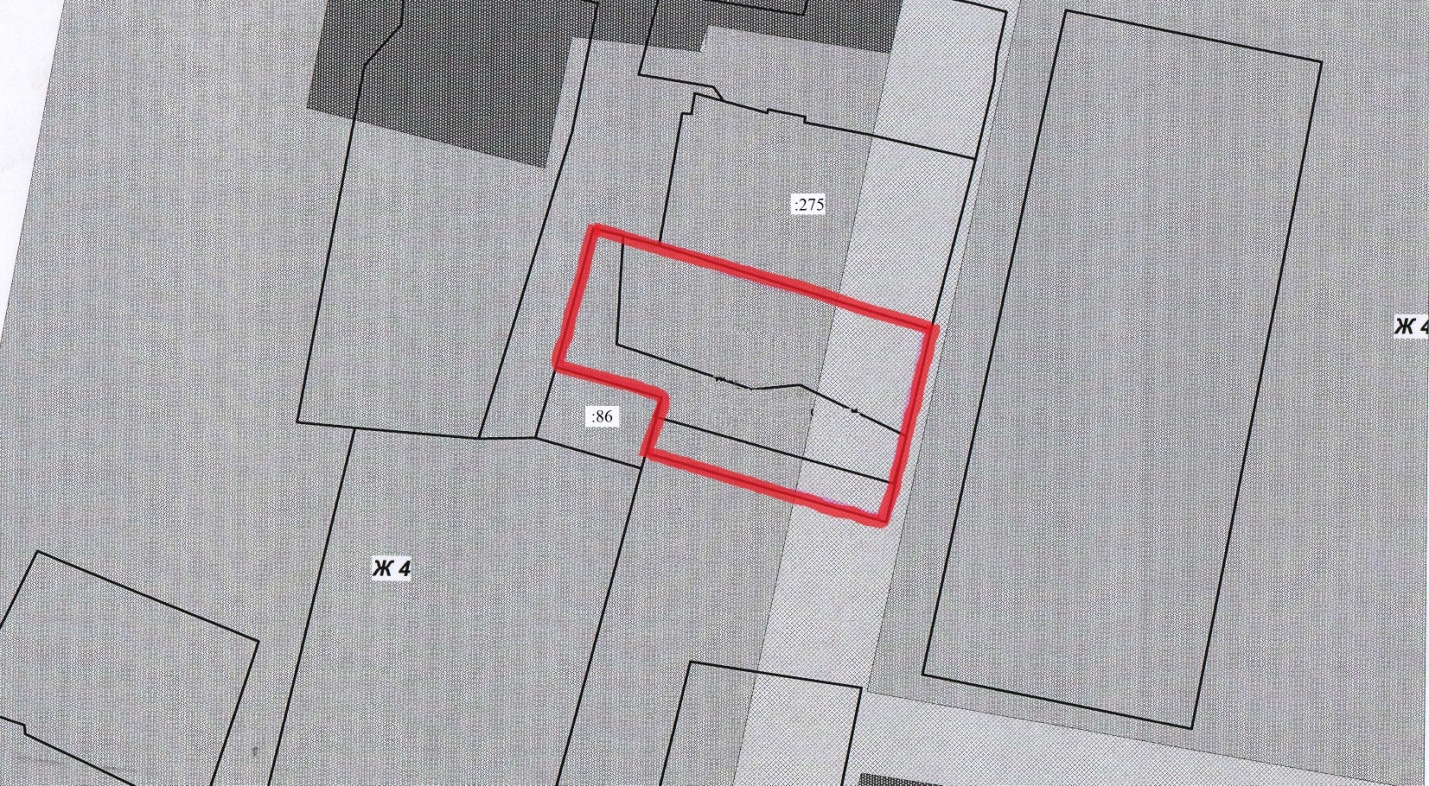 Приложение 12 к проекту муниципального нормативного правового акта «О внесении изменений в муниципальный нормативный правовой акт «Правила землепользования и застройки Елизовского городского поселенияЕлизовского района Камчатского края» от 12.09.2011 № 10-НПА»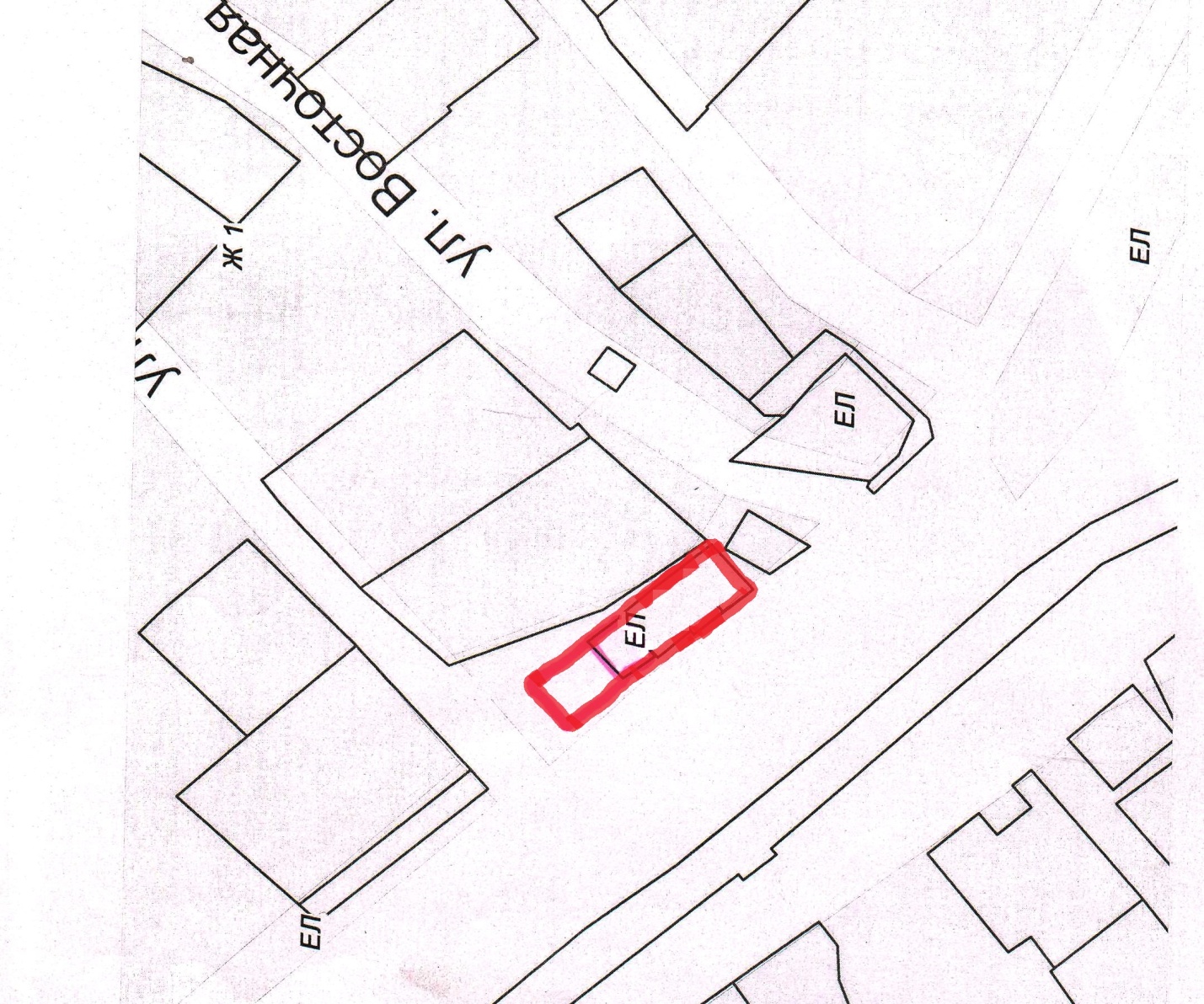 Приложение 13 к проекту муниципального нормативного правового акта «О внесении изменений в муниципальный нормативный правовой акт «Правила землепользования и застройки Елизовского городского поселенияЕлизовского района Камчатского края» от 12.09.2011 № 10-НПА»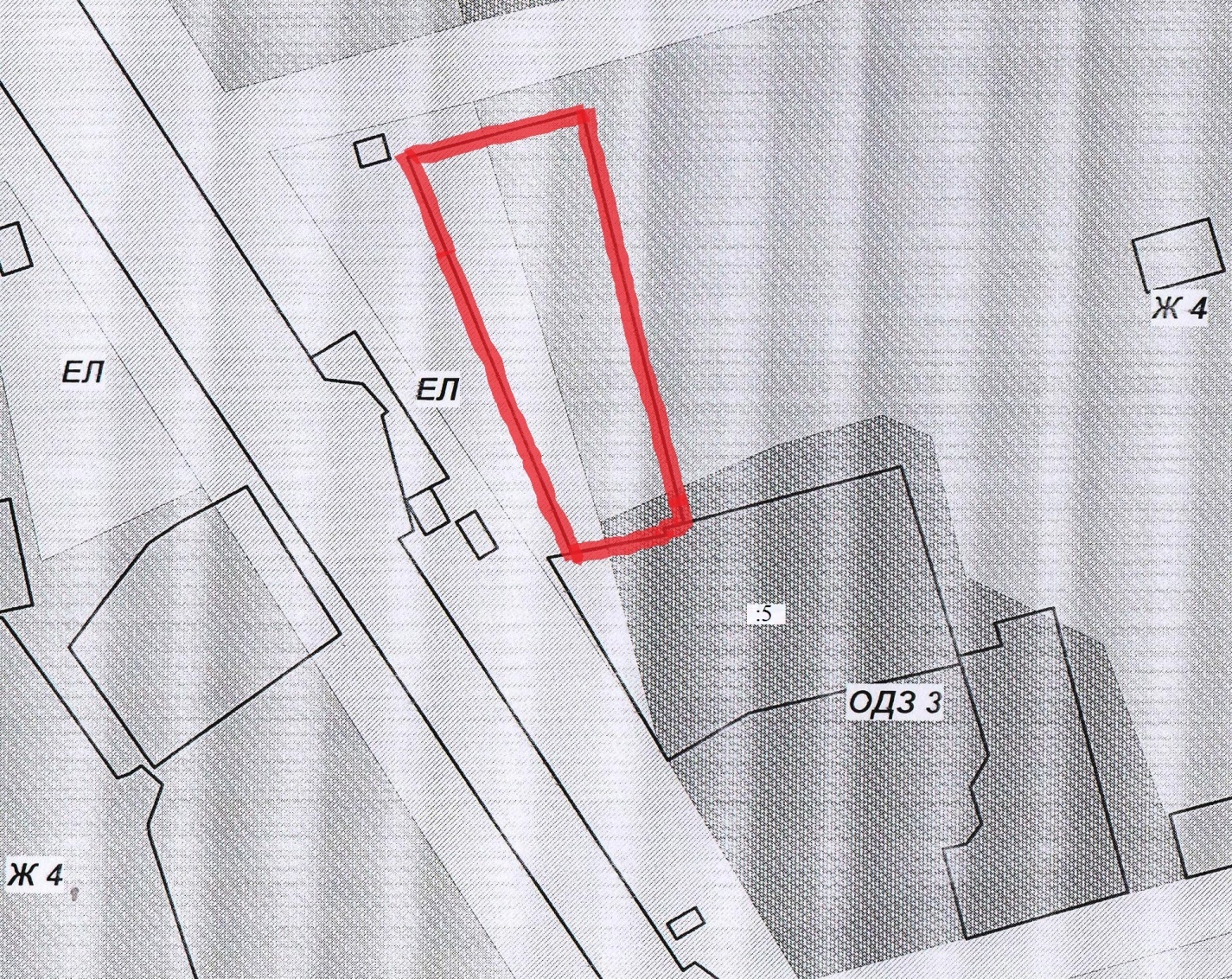 ВИДЫ РАЗРЕШЕННОГО ИСПОЛЬЗОВАНИЯ ЗЕМЕЛЬНЫХ УЧАСТКОВ И ОКСПРЕДЕЛЬНЫЕ РАЗМЕРЫ ЗЕМЕЛЬНЫХ УЧАСТКОВ И ПРЕДЕЛЬНЫЕ ПАРАМЕТРЫ РАЗРЕШЕННОГО СТРОИТЕЛЬСТВА, РЕКОНСТРУКЦИИ ОКСОГРАНИЧЕНИЯ ИСПОЛЬЗОВАНИЯ ЗЕМЕЛЬНЫХ УЧАСТКОВ И ОКСАллеи, скверы (в т.ч. досуговые и мемориальные)ВИДЫ РАЗРЕШЕННОГО ИСПОЛЬЗОВАНИЯ ЗЕМЕЛЬНЫХ УЧАСТКОВ И ОКСПРЕДЕЛЬНЫЕ РАЗМЕРЫ ЗЕМЕЛЬНЫХ УЧАСТКОВ И ПРЕДЕЛЬНЫЕ ПАРАМЕТРЫ РАЗРЕШЕННОГО СТРОИТЕЛЬСТВА, РЕКОНСТРУКЦИИ ОКСОГРАНИЧЕНИЯ ИСПОЛЬЗОВАНИЯ ЗЕМЕЛЬНЫХ УЧАСТКОВ И ОКССпортивные и детские игровые площадкиМинимальная площадь земельного участка –  20 кв.м.В соответствии с действующими нормами, правилами и регламентами.